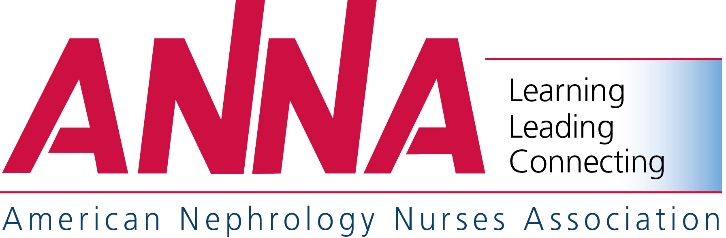 Barbara F. Prowant Research Grant Application 2024-2025Grant Deadlines:First Proposal Submission (Optional) For Review and Research Committee Feedback: August 31, 2024Final Proposal Submission: November 15, 2024Note: A five-day grant extension may be provided at the discretion of the Research Committee. Extension requests must be received one week prior to the November 15th deadline for consideration.Barbara F. Prowant Grant Application2024-25The Nephrology Nursing Certification Commission (NNCC) has established the $5,000.00 Barbara F. Prowant Nursing Research Grant to be given annually through the American Nephrology Nurses Association (ANNA). Barbara Prowant died in March 2008, after a battle with cancer.Barbara Prowant served as a board member with the NNCC for eleven years.  She was certified as a nephrology nurse in 1988 (CNN).  Barbara served in a variety of positions on the NNCC including president-elect, treasurer, secretary, Web site editor, and CNN test committee chair.  Barbara made countless contributions to the NNCC as a meticulous item writer and editor of many public documents released by the commission, including being a contributing editor to the Nephrology Nursing Journal on the Column, “Certification:  Your Commitment to Excellence.”  Barbara had a passion for research, professional writing, and was a faithful promoter of the value of certification as a nurses’ commitment to excellence.  Barbara strove to make the work coming out of the NNCC reflect her high professional standard.  The NNCC has established this nursing research grant to honor and recognize Barbara F. Prowant’s tremendous contributions to nephrology nursing and certification within the specialty.  Her work improved the lives of patients everywhere.  This research grant is established to promote nursing research particularly in nephrology.  General InformationPurposeTo fund qualified nephrology nursing research for ANNA full members, who are certified by the Nephrology Nursing Certification Commission (NNCC) and are in graduate school.Project Types Eligible for FundingResearch: Funding for pilot studies and partial funding for research projects, thesis, or dissertations.Selection of RecipientThe Research Committee will review and score the proposals for scientific merit and feasibility based on the criteria stated below. ANNA will award funding based on scientific merit and availability of funds.  Award AmountANNA grants up to $5,000 per proposal will be awarded.  Eligibility RequirementCandidates must apply for the grants.The principal investigator must be a full member of ANNA and be certified by the NNCC for the duration of the research project.Priority in awarding this grant will be given to applications in which the principal investigator is a graduate student with this research as a part of the requirements for graduation with master’s or Doctoral degree. Priority will be given to graduate students, however, if funds are available, the award may be granted to ANNA members who currently have a Master’s degree.Actively involved in nephrology nursing related health care services or education.The project may be a new endeavor or one already in progress.Other funding sources must be disclosed.A separate proposal submitted under a different principal investigator or a different project title for the same study will not be eligible to receive a grant through this or any other ANNA sponsored research award program.The proposal must address the following:Applicability of investigation to nephrology, transplantation, education, or related therapies.Relationship to the Nephrology Nursing Scope and Standards of Practice.Sound methodology in accordance with recognized nursing research guidelines.Approval by the student’s graduate committee, advisor, and institutional review board.Timeline, feasibility, and likelihood of successful completion.Detailed budget for the proposed project should be outlined including costs that exceed the grant amount. While indirect costs may be included in the budget, ANNA does not fund indirect costs.The ANNA Board of Directors reserves the right to make the final decision on all grant monies awarded.Expectations of the RecipientAppropriate institutional review board approval must be submitted to ANNA prior to any fund disbursement.Recipient will sign a Grant Recipient Agreement Form prior to ANNA’s distribution of the first payment of 50% of the awarded amount. 25% of the balance of the grant monies will be distributed upon satisfactory submission of the third quarterly progress report (February 1). The balance of the grant, i.e., the final 25%, will be distributed upon successful completion of the project and submission of the final financial reconciliation of project expenditures. All funds will be payable and sent to the institution that is managing and/or overseeing the research project of the recipient. Recipient will submit quarterly reports to the Research Committee Chair (c/o ANNA National Office) on August 1, November 1, February 1, and May 1 regarding the progress of the research until the project is successfully completed.Any adverse event must be reported immediately to the Research Committee Chair and the Education Services & Project Specialist at the ANNA National Office.The ANNA National Office is responsible to immediately report any adverse event to the Research Committee Board of Director Liaison and the National President.Funds must be used to cover expenses incurred in conducting the research. These expenses may include, but not necessarily be limited to, researcher’s salary, research assistance, secretarial support, equipment/supplies, consultative assistance, and publication costs. Indirect costs for conducting the research will not be funded.Recipient, upon completion of the project, will submit a final financial reconciliation showing all project expenditures since the beginning of the awarded grant monies. Expenses greater than $100.00 will be accompanied by documentation (receipts or paid invoices).The project is expected to be completed within twelve (12) months of the first (1st) disbursement of funds; should more time be needed, a formal request must be submitted to the Research Committee Chair prior to completion of the twelve (12) month period.Recipient will share results of the research project with nephrology nurses by:Submitting a paper for possible publication in the Nephrology Nursing Journal.Submitting an application for possible presentation of the research findings through a poster, abstract, or formal presentation at the National Symposium. Application for presentation must be submitted according to schedule provided by the Research Committee.Any publication of the study findings must include the following statements:"This study was supported by a grant made available by the American Nephrology Nurses Association.”“Findings of the study do not necessarily reflect the opinions of ANNA. The views expressed herein are those of the author, and no official endorsement by ANNA is intended or should be inferred."Barbara F. Prowant Grant Application2024-25Instructions for Grant SubmissionGeneral InstructionsApplications for research grants are accepted on an ongoing basis by ANNA.  Monies are awarded by the Board of Directors based on the available resources and in accordance with the Board's current research and clinical practice priorities.  All applications are screened by the Research Committee for soundness of methodology, as well as relevance to nephrology nursing practice.Complete the entire application. Any application that is not completed in its entirety will not be reviewed and will be ineligible for funding. Proposals must be typed in 12-point Times New Roman, double-spaced with 1" margins, on 8.5"x11" paper. Submit application in the following order: Cover LetterGrant Application Cover SheetCopy of IRB approval for research studies or letter of support for other projectsGrant Application Co-investigator / Consultant / Collaborator SheetBudget and budget justification Detailed timetable with information from the beginning to the end of the project  	Research Grant Application Checklist, with checks indicating that the applicant has reviewed his/her proposal and all items requested on the checklist are included in the applicationAbstractResearch or Project PlanTimeline for research/project completion ReferencesAppendicesCurriculum VitaePersonal Research Articles (if available) 8 x 10 professional headshot Submission ProcedureProject proposals should be submitted by email to the ANNA National Office at the following email address: arhlene.delfin@annanurse.org. The proposal will then be forwarded to the appropriate reviewers. Please request a delivery receipt; if you do not receive a receipt of delivery in three days, contact the National Office immediately. If you are having difficulty emailing the proposal, please contact the ANNA National Office at 888-600-2662.DeadlinesThe following is a schedule for consideration of applications:  First Proposals:Applications e-mailed by: August 31, 2024. Request a delivery receipt when you email the proposal.  This submission date is if you would like the Research Committee to review your proposal prior to the final submission deadline of November 15. (Review by the Research Committee does not guarantee acceptance of the proposal for the grant monies.)	Committee Feedback by: September 30, 2024Final Proposals:Applications e-mailed by: November 15, 2024. Request a delivery receipt when you email the proposal.  Award Notification:Notification of award will be made by: February 15, 2025.Grant recipients will also be announced at the 2025 National Symposium held in Portland, OR, May 1-4.For  proposals include the following: Cover Letter: Include the following in the cover letter:A summary of the proposal including type of project proposed.Evidence of eligibility for all grant applicants.Identify other sources from which funds have been requested. If a decision regarding funding has been made, include the monetary amount and period of funding.Cover Sheets: Complete and sign the cover sheet (form appears below).Copy of IRB Approval or Letter of Support: If IRB approval has not yet been obtained, provide evidence of submission for approval.  Budget: Complete the budget sheet (see attached), providing justification for any item greater than $500.00.  Money may be used to cover expenses incurred in conducting the project and may be requested for, but not limited to, investigator/project manager salary, research assistance, secretarial support, equipment/supplies, data entry, and consultants. The budget request should not exceed $5,000.00.  If additional funding is needed to complete the study, indicate source of funding, and address the contingencies for failure to receive additional funding. Barbara F. Prowant Research Grant Application Checklist: Verifies that the applicant has reviewed the application and included all materials requested.Abstract (Limit to 250 words): Briefly describe the problem, purpose, overall aims, methodology, and significance of the project for nephrology nursing practice.  Research Proposal or Project Plan: See instructions below.Project Timeline: Includes dates for anticipated completion of major components of the project as well as completion of entire project. References: References should follow APA (7th ed.) format. Appendices: Appendices should follow APA (7th ed.) format. Examples of documents to include in appendices: participant consent form, data collection instruments, format for reviewing articles for a literature review, topical outline for staff development classes.Curriculum Vitae: Include a Curriculum Vitae for the principal investigator/project manager and all co-investigators, collaborators, and consultants.  Research Proposals Must Include the Following:Research Plan (Do not exceed 12 double-spaced pages for this section)Problem Statement: State the problem to be investigated and why the study is important. Is it a problem that can be addressed by nurses?Questions to be Addressed: State the hypotheses or key research questions to be addressed by the study.Specific Aims: Include short-term and long-term aims or objectives of the proposal.  
[One-two pages is (are) recommended for Items 1-3]Background and Significance/Literature Review: Include a literature review that critically evaluates existing knowledge related to the topic of study and specifically identify the gaps that the project is intended to fill. Briefly describe the theoretical (conceptual) framework for the study. Explain the importance of the proposed work and discuss how it will add to the current knowledge base. (2-3 pages are recommended for this item.)Preliminary Studies: Briefly describe any preliminary studies that you may have participated in (whether as principal or co-investigator) that are pertinent to this proposal.Research Design and Methods: Describe the research design and procedures to be used to accomplish the specific aims including:Sample: number and rationale for sample size. Include a power analysis for quantitative studies and approach to saturation for qualitative studies. Identify inclusion/exclusion criteria and the method of recruitmentKey concepts and study variables, e.g., dependent, independent, or predictorMeasurement tools (include copies in the appendix)Reliability and validity of measurement tools used in quantitative studies and approaches to enhance the trustworthiness for qualitative studies. Data collection proceduresData analysis procedures Data management procedures including storage and access to dataStudy feasibility including potential limitations and difficulties that may be encounteredTimelineHuman Subjects: If human subjects will be used in any part of the proposed study, provide evidence that approval has been obtained from all necessary parties. Researchers must have completed the certification for protection of human participants (http://phrp.nihtraining.com).   Investigators affiliated with institutions that do not have established review boards must obtain review of the proposal by an established review board at another agency (e.g., university, medical center, etc.) or an appropriate medical/nursing director. ANNA requires a consent form for all nursing research unless a waiver of consent is granted by the review board.  Enclose a copy of the consent form that will be used in this study in the appendix. If approval has not been obtained, provide evidence of submission for approval. Funds will be held until approval has been obtained.Animal Subjects: If laboratory animals will be used in any part of the proposed study, state species strains, ages, and number of animals to be used. Provide rationale for your selection of this animal. Provide evidence that approval for use of animals has been obtained by the necessary parties. Investigators affiliated with institutions, which do not have established review boards, must obtain review of the proposal by an established review board at another agency (e.g., university, medical center, etc.). Describe all procedures that will be done on the animals, and the precautions that will be taken to assure adequate care/comfort of the animals. If approval has not been obtained, provide evidence of submission for approval. Funds will be held until approval has been obtained.All Project Proposals Must Include the Following:Project Proposal (Do not exceed 12 double-spaced pages for this section)Note:  Projects in this category may vary widely. Consequently, the guidelines provided below are general. In writing this section, provide as much detail as possible to give reviewers a clear picture of the proposed project. Type of Project Proposed: List the type of project proposed, for example: evidence summary, implementation of a new evidence-based procedure, development of an evidence-based care pathway.Problem or clinical focus to be addressed by the projectPurpose and goals of the projectBackground and significance of the project: Include a literature review to provide justification for the project. Indicate how the project incorporates scientific evidence and how it will advance the practice of nephrology nursing and affect patient outcomes. Detailed description of the proposed project and steps for implementation: Include a discussion of the feasibility of the project. Facilitators and barriers to project completion: Discuss the factors that facilitate success of the project as well as anticipated barriers. Discuss how barriers will be addressed. Evaluation Plan: Describe the plan for evaluating the effectiveness of the project including outcomes to be assessed, timelines for the evaluation and strategies for analyzing the evaluation data collected.Dissemination: Discuss the approach(es) that will be used to share the results of the project with relevant audiences.Barbara F. Prowant Research Grant Cover SheetBudget SheetBarbara F. Prowant Research Grant ChecklistIntroductionCover letter 	Includes a brief summary of the project. Indicates how applicant(s) meet the eligibility criteria.	Identifies other funding sources for which funds for this project have been requested.	Specifies if a decision regarding funding has been made and, if favorable, the monetary amount and period of funding.Cover sheet	CompletedIRB Approval	Proof of approval by appropriate Institutional Review BoardAbstract (limited to 250 words)	Problem statement	Purpose	Overall aims	MethodologyResearch Plan (for research proposals)Problem Statement / Significance of Project	Is the problem stated and does this study address an important problem that nurses can address?  Questions to be addressed/Specific Aims/Hypothesis The hypotheses or key research questions to be addressed are delineated Short and long-term aims or objectives are stated An anticipated timetable for achievement of the aims or objectives is provided Appropriate and logical consistency exists between title, purpose, aims, research question(s) and hypothesis (if present)Literature Review/Theoretical/Conceptual Framework	Existing knowledge is critically evaluated	Relationships identified among major areas in the literature	Gaps the project is intended to fill are identified	Literature has been analyzed well	Conceptual framework provided for quantitative research projects Potential contribution to nephrology nursing knowledge either in terms of new knowledge, expansion of knowledge in another population, or confirmation of previous findings is identified	Preliminary studies of researcher are briefly described that are pertinent to the proposalResearch Design and Methods							Subjects	Sampling frame/sample size identified	Sampling procedure/rationale described	Justification for the sample size and sampling plan (power analysis provided for quantitative studies; approach to data saturation described for qualitative studies)Data collection 	Appropriateness of designFor quantitative studies include Description of key variables: independent, dependent or predictor 	Methods of measurement:Reliability	Validity		Understanding of the principles of the measurements and their limitations		Control of competing hypotheses 	Apparatus/Instruments	 Description of instruments	 Appropriateness of instruments	 Psychometric/Biometric considerations or consultations	 Copy of instrument in Appendix		For qualitative studies include	 Description of data sources and methods for data collection	 Copy of interview guide if available	 Strategies for enhancing data quality e.g., prolonged engagement, persistent observation 	Procedures	Choice of procedures (how data will be collected)	Feasibility of procedures (If a question of feasibility, information has been presented that will convince the reviewers that the studies will be completed and valid.	Procedures will generate data needed	Process for orienting appropriate personnel (including data collectors) to the study	Experimental protocol (if applicable)		Detailed timetable with information from the beginning to the completion of the project included/proposed research can be carried out within the support period	Description of study limitationsData Analysis	Analysis plan is appropriate to specific aims and/or hypotheses	Data management procedures identified (storage of data and who will have access)	Statistical procedures are appropriate and described in sufficient detail (quantitative research)	Data analysis techniques (qualitative research) are well described and consistent with the methodology Human/Animal Subject Considerations	Process for protection of human and/or animal subjects and data files has been identified	Human subjects’ approval has been obtained and in appendix. (If approval has not been obtained, evidence is provided of submission for approval) Written permission from all necessary administrative parties (hospital, clinic, dialysis unit) located in appendix	Informed consent document is located in appendix	Proof researcher has completed the certification on protection of human participantsOther Projects       Problem or clinical focus to be addressed by the project		Problem or clinical focus of the project clearly stated		Problem is significant for the practice of nephrology nursing       Purpose and goals of the project		Purpose and goals of the project are clearly stated		Goals are realistic within the time frame of the project       Background and significance of the project		Relevant literature is included to support and justify the project		Literature has been critically analyzedPotential contribution to nephrology nursing practice and patient outcomes is clearly stated       Detailed description of proposed project and steps for implementationProposal provides a clear, step-by-step plan for implementation of the project		Project as described is feasibleProject is supported by the institution where the project will be implemented       Facilitators and barriers to project completion		Factors that will facilitate completion of the project are included		Anticipated barriers to project completion are discussed		Methods for handling potential barriers are realistic       Evaluation Plan		Plan for evaluating the effectiveness of the project 		Outcomes to be assessed		Timelines for the evaluation 		Strategies for analyzing the evaluation data collected                Dissemination		Approach(es) that will be used to share the results of the projectReferences												 APA (7th ed.) format followed  Relevant and current literature is cited  Budget Budget sheet completed. Justification provided for any item greater than $500.00 Additional detailed sheet explaining all items requested If additional funding is needed to complete the study, budget sheet indicates where funding will come from Contingencies for failure to receive additional funding is addressed (if applicable)Curriculum Vitae CV provided for the principal investigator and all co-investigators, collaborators, and consultants Copies provided of at least one, but not more than three research articles from projects on which he/she was either the principal or co-principal investigatorPicture	8x10 Professional HeadshotReferences that may be of assistance with proposal development:Levin, R. F., & Feldman, H. R. (2006), Teaching evidence-based practice in nursing.New York: Springer Publishing Company. Melnyk, B. M., & Fineout-Overholt, E. (2005). Evidence-based practice in nursing and       healthcare. A guide to best practice. New York: Lippincott Williams & Wilkins. Stevens, K. R. (2004). ACE Star Model of EBP: Knowledge transformation. Academic Center for Evidence-Based Practice. The University of Texas Health Center at San Antonio.www.acestar.uthsca.edu. Title of Proposal:Title of Proposal:Title of Proposal:Title of Proposal:Dates of Project: 
From:       To:      Dates of Project: 
From:       To:      Dates of Project: 
From:       To:      Dates of Project: 
From:       To:      Dates of Project: 
From:       To:      Dates of Project: 
From:       To:      Type of Project:Original research Clinical practice guideline, clinical pathway, protocol, algorithm etc. Implementation of practice change Evaluation of a practice change Other      Type of Project:Original research Clinical practice guideline, clinical pathway, protocol, algorithm etc. Implementation of practice change Evaluation of a practice change Other      Type of Project:Original research Clinical practice guideline, clinical pathway, protocol, algorithm etc. Implementation of practice change Evaluation of a practice change Other      Type of Project:Original research Clinical practice guideline, clinical pathway, protocol, algorithm etc. Implementation of practice change Evaluation of a practice change Other      Type of Project:Original research Clinical practice guideline, clinical pathway, protocol, algorithm etc. Implementation of practice change Evaluation of a practice change Other      Type of Project:Original research Clinical practice guideline, clinical pathway, protocol, algorithm etc. Implementation of practice change Evaluation of a practice change Other      Type of Project:Original research Clinical practice guideline, clinical pathway, protocol, algorithm etc. Implementation of practice change Evaluation of a practice change Other      Principal Investigator/ Project Manager: Principal Investigator/ Project Manager: Principal Investigator/ Project Manager: Principal Investigator/ Project Manager: Principal Investigator/ Project Manager: Credentials:Credentials:Home Address:Home Address:Home Address:Employer:Employer:Work Address:Work Address:Work Address:Work Telephone:Work Telephone:Work Telephone:Work Telephone:Preferred Mailing Address:    Home    WorkPreferred Mailing Address:    Home    WorkPreferred Mailing Address:    Home    WorkPreferred Mailing Address:    Home    WorkPreferred Mailing Address:    Home    WorkPreferred Mailing Address:    Home    WorkPreferred Mailing Address:    Home    WorkPreferred Mailing Address:    Home    WorkEmail:Email:Email:ANNA Membership Number/ Expiration Date:ANNA Membership Number/ Expiration Date:ANNA Membership Number/ Expiration Date:ANNA Membership Number/ Expiration Date:ANNA Membership Number/ Expiration Date:ANNA Membership Number/ Expiration Date:ANNA Membership Number/ Expiration Date:RN License Number and State:RN License Number and State:RN License Number and State:RN License Number and State:RN License Number and State:RN License Number and State:NNCC Certification Held:NNCC Certification Held:NNCC Certification Held:NNCC Certification Held:NNCC Certification Held:NNCC Certification Held:Institution(s) and address(es) where research will be conducted:Institution(s) and address(es) where research will be conducted:Institution(s) and address(es) where research will be conducted:Institution(s) and address(es) where research will be conducted:Institution(s) and address(es) where research will be conducted:Institution(s) and address(es) where research will be conducted:Institution(s) and address(es) where research will be conducted:Institution(s) and address(es) where research will be conducted:Institution(s) and address(es) where research will be conducted:Institution(s) and address(es) where research will be conducted:Institution(s) and address(es) where research will be conducted:Institution(s) and address(es) where research will be conducted:Institution(s) and address(es) where research will be conducted:1.2.3.Is this project being used to fulfill any part of a requirement for completion of a degree program (BS, MS, DNSc, PhD)?          YES      NOIs this project being used to fulfill any part of a requirement for completion of a degree program (BS, MS, DNSc, PhD)?          YES      NOIs this project being used to fulfill any part of a requirement for completion of a degree program (BS, MS, DNSc, PhD)?          YES      NOIs this project being used to fulfill any part of a requirement for completion of a degree program (BS, MS, DNSc, PhD)?          YES      NOIs this project being used to fulfill any part of a requirement for completion of a degree program (BS, MS, DNSc, PhD)?          YES      NOIs this project being used to fulfill any part of a requirement for completion of a degree program (BS, MS, DNSc, PhD)?          YES      NOIs this project being used to fulfill any part of a requirement for completion of a degree program (BS, MS, DNSc, PhD)?          YES      NOIs this project being used to fulfill any part of a requirement for completion of a degree program (BS, MS, DNSc, PhD)?          YES      NOIs this project being used to fulfill any part of a requirement for completion of a degree program (BS, MS, DNSc, PhD)?          YES      NOIs this project being used to fulfill any part of a requirement for completion of a degree program (BS, MS, DNSc, PhD)?          YES      NOIs this project being used to fulfill any part of a requirement for completion of a degree program (BS, MS, DNSc, PhD)?          YES      NOIs this project being used to fulfill any part of a requirement for completion of a degree program (BS, MS, DNSc, PhD)?          YES      NOIs this project being used to fulfill any part of a requirement for completion of a degree program (BS, MS, DNSc, PhD)?          YES      NOHas other funding for this project been sought or received?      YES      NOHas other funding for this project been sought or received?      YES      NOHas other funding for this project been sought or received?      YES      NOHas other funding for this project been sought or received?      YES      NOHas other funding for this project been sought or received?      YES      NOHas other funding for this project been sought or received?      YES      NOHas other funding for this project been sought or received?      YES      NOHas other funding for this project been sought or received?      YES      NOHas other funding for this project been sought or received?      YES      NOHas other funding for this project been sought or received?      YES      NOHas other funding for this project been sought or received?      YES      NOHas other funding for this project been sought or received?      YES      NOHas other funding for this project been sought or received?      YES      NOIf ‘Yes’, specify the funding agency, the monetary amount received or to be received, and the period of funding:If ‘Yes’, specify the funding agency, the monetary amount received or to be received, and the period of funding:If ‘Yes’, specify the funding agency, the monetary amount received or to be received, and the period of funding:If ‘Yes’, specify the funding agency, the monetary amount received or to be received, and the period of funding:If ‘Yes’, specify the funding agency, the monetary amount received or to be received, and the period of funding:If ‘Yes’, specify the funding agency, the monetary amount received or to be received, and the period of funding:If ‘Yes’, specify the funding agency, the monetary amount received or to be received, and the period of funding:If ‘Yes’, specify the funding agency, the monetary amount received or to be received, and the period of funding:If ‘Yes’, specify the funding agency, the monetary amount received or to be received, and the period of funding:If ‘Yes’, specify the funding agency, the monetary amount received or to be received, and the period of funding:If ‘Yes’, specify the funding agency, the monetary amount received or to be received, and the period of funding:If ‘Yes’, specify the funding agency, the monetary amount received or to be received, and the period of funding:If ‘Yes’, specify the funding agency, the monetary amount received or to be received, and the period of funding:I, the undersigned, certify that the statement in this proposal are true and complete to the best of my knowledge and accept the obligation to comply with the terms and conditions of any grant awarded by the American Nephrology Nurses Association.I, the undersigned, certify that the statement in this proposal are true and complete to the best of my knowledge and accept the obligation to comply with the terms and conditions of any grant awarded by the American Nephrology Nurses Association.I, the undersigned, certify that the statement in this proposal are true and complete to the best of my knowledge and accept the obligation to comply with the terms and conditions of any grant awarded by the American Nephrology Nurses Association.I, the undersigned, certify that the statement in this proposal are true and complete to the best of my knowledge and accept the obligation to comply with the terms and conditions of any grant awarded by the American Nephrology Nurses Association.I, the undersigned, certify that the statement in this proposal are true and complete to the best of my knowledge and accept the obligation to comply with the terms and conditions of any grant awarded by the American Nephrology Nurses Association.I, the undersigned, certify that the statement in this proposal are true and complete to the best of my knowledge and accept the obligation to comply with the terms and conditions of any grant awarded by the American Nephrology Nurses Association.I, the undersigned, certify that the statement in this proposal are true and complete to the best of my knowledge and accept the obligation to comply with the terms and conditions of any grant awarded by the American Nephrology Nurses Association.I, the undersigned, certify that the statement in this proposal are true and complete to the best of my knowledge and accept the obligation to comply with the terms and conditions of any grant awarded by the American Nephrology Nurses Association.I, the undersigned, certify that the statement in this proposal are true and complete to the best of my knowledge and accept the obligation to comply with the terms and conditions of any grant awarded by the American Nephrology Nurses Association.I, the undersigned, certify that the statement in this proposal are true and complete to the best of my knowledge and accept the obligation to comply with the terms and conditions of any grant awarded by the American Nephrology Nurses Association.I, the undersigned, certify that the statement in this proposal are true and complete to the best of my knowledge and accept the obligation to comply with the terms and conditions of any grant awarded by the American Nephrology Nurses Association.I, the undersigned, certify that the statement in this proposal are true and complete to the best of my knowledge and accept the obligation to comply with the terms and conditions of any grant awarded by the American Nephrology Nurses Association.I, the undersigned, certify that the statement in this proposal are true and complete to the best of my knowledge and accept the obligation to comply with the terms and conditions of any grant awarded by the American Nephrology Nurses Association.Signed (Principal Investigator/Project Manager)Signed (Principal Investigator/Project Manager)Signed (Principal Investigator/Project Manager)Signed (Principal Investigator/Project Manager)Signed (Principal Investigator/Project Manager)Signed (Principal Investigator/Project Manager)Signed (Principal Investigator/Project Manager)Signed (Principal Investigator/Project Manager)Signed (Principal Investigator/Project Manager)DateDateDateDateComplete one sheet for each co-investigator and provide (on a separate sheet behind this one) this individual’s contribution and how this fits with his/her expertise and facilitates completion of the research project Complete one sheet for each co-investigator and provide (on a separate sheet behind this one) this individual’s contribution and how this fits with his/her expertise and facilitates completion of the research project Complete one sheet for each co-investigator and provide (on a separate sheet behind this one) this individual’s contribution and how this fits with his/her expertise and facilitates completion of the research project Complete one sheet for each co-investigator and provide (on a separate sheet behind this one) this individual’s contribution and how this fits with his/her expertise and facilitates completion of the research project Complete one sheet for each co-investigator and provide (on a separate sheet behind this one) this individual’s contribution and how this fits with his/her expertise and facilitates completion of the research project Complete one sheet for each co-investigator and provide (on a separate sheet behind this one) this individual’s contribution and how this fits with his/her expertise and facilitates completion of the research project Complete one sheet for each co-investigator and provide (on a separate sheet behind this one) this individual’s contribution and how this fits with his/her expertise and facilitates completion of the research project Complete one sheet for each co-investigator and provide (on a separate sheet behind this one) this individual’s contribution and how this fits with his/her expertise and facilitates completion of the research project Complete one sheet for each co-investigator and provide (on a separate sheet behind this one) this individual’s contribution and how this fits with his/her expertise and facilitates completion of the research project Complete one sheet for each co-investigator and provide (on a separate sheet behind this one) this individual’s contribution and how this fits with his/her expertise and facilitates completion of the research project Complete one sheet for each co-investigator and provide (on a separate sheet behind this one) this individual’s contribution and how this fits with his/her expertise and facilitates completion of the research project Complete one sheet for each co-investigator and provide (on a separate sheet behind this one) this individual’s contribution and how this fits with his/her expertise and facilitates completion of the research project Complete one sheet for each co-investigator and provide (on a separate sheet behind this one) this individual’s contribution and how this fits with his/her expertise and facilitates completion of the research project Complete one sheet for each co-investigator and provide (on a separate sheet behind this one) this individual’s contribution and how this fits with his/her expertise and facilitates completion of the research project Complete one sheet for each co-investigator and provide (on a separate sheet behind this one) this individual’s contribution and how this fits with his/her expertise and facilitates completion of the research project Complete one sheet for each co-investigator and provide (on a separate sheet behind this one) this individual’s contribution and how this fits with his/her expertise and facilitates completion of the research project Co-Investigator:Co-Investigator:Co-Investigator:Co-Investigator:Co-Investigator:Co-Investigator:Credentials:Credentials:Credentials:Credentials:Home Address:Home Address:Home Address:Home Address:Home Address:Home Address:Home Phone:Home Phone:Home Phone:Home Phone:Employer:Employer:Job Title:Job Title:Job Title:Work Address:Work Address:Work Address:Work Address:Work Address:Work Phone:Work Phone:Work Phone:ANNA Membership Number/Expiration Date (if applicable):ANNA Membership Number/Expiration Date (if applicable):ANNA Membership Number/Expiration Date (if applicable):ANNA Membership Number/Expiration Date (if applicable):ANNA Membership Number/Expiration Date (if applicable):ANNA Membership Number/Expiration Date (if applicable):ANNA Membership Number/Expiration Date (if applicable):ANNA Membership Number/Expiration Date (if applicable):ANNA Membership Number/Expiration Date (if applicable):ANNA Membership Number/Expiration Date (if applicable):ANNA Membership Number/Expiration Date (if applicable):ANNA Membership Number/Expiration Date (if applicable):ANNA Membership Number/Expiration Date (if applicable):ANNA Membership Number/Expiration Date (if applicable):RN License Number and State (if  applicable):RN License Number and State (if  applicable):RN License Number and State (if  applicable):RN License Number and State (if  applicable):RN License Number and State (if  applicable):RN License Number and State (if  applicable):RN License Number and State (if  applicable):RN License Number and State (if  applicable):RN License Number and State (if  applicable):Complete one sheet for each consultant/collaborator and provide (on a separate sheet behind this one) this individual’s contribution and how this fits with his/her expertise and facilitates completion of the research project.Complete one sheet for each consultant/collaborator and provide (on a separate sheet behind this one) this individual’s contribution and how this fits with his/her expertise and facilitates completion of the research project.Complete one sheet for each consultant/collaborator and provide (on a separate sheet behind this one) this individual’s contribution and how this fits with his/her expertise and facilitates completion of the research project.Complete one sheet for each consultant/collaborator and provide (on a separate sheet behind this one) this individual’s contribution and how this fits with his/her expertise and facilitates completion of the research project.Complete one sheet for each consultant/collaborator and provide (on a separate sheet behind this one) this individual’s contribution and how this fits with his/her expertise and facilitates completion of the research project.Complete one sheet for each consultant/collaborator and provide (on a separate sheet behind this one) this individual’s contribution and how this fits with his/her expertise and facilitates completion of the research project.Complete one sheet for each consultant/collaborator and provide (on a separate sheet behind this one) this individual’s contribution and how this fits with his/her expertise and facilitates completion of the research project.Complete one sheet for each consultant/collaborator and provide (on a separate sheet behind this one) this individual’s contribution and how this fits with his/her expertise and facilitates completion of the research project.Complete one sheet for each consultant/collaborator and provide (on a separate sheet behind this one) this individual’s contribution and how this fits with his/her expertise and facilitates completion of the research project.Complete one sheet for each consultant/collaborator and provide (on a separate sheet behind this one) this individual’s contribution and how this fits with his/her expertise and facilitates completion of the research project.Complete one sheet for each consultant/collaborator and provide (on a separate sheet behind this one) this individual’s contribution and how this fits with his/her expertise and facilitates completion of the research project.Complete one sheet for each consultant/collaborator and provide (on a separate sheet behind this one) this individual’s contribution and how this fits with his/her expertise and facilitates completion of the research project.Complete one sheet for each consultant/collaborator and provide (on a separate sheet behind this one) this individual’s contribution and how this fits with his/her expertise and facilitates completion of the research project.Complete one sheet for each consultant/collaborator and provide (on a separate sheet behind this one) this individual’s contribution and how this fits with his/her expertise and facilitates completion of the research project.Complete one sheet for each consultant/collaborator and provide (on a separate sheet behind this one) this individual’s contribution and how this fits with his/her expertise and facilitates completion of the research project.Complete one sheet for each consultant/collaborator and provide (on a separate sheet behind this one) this individual’s contribution and how this fits with his/her expertise and facilitates completion of the research project.Name:Credentials:Credentials:Credentials:Credentials:Credentials:Role on Project:Role on Project:Role on Project:Role on Project:Role on Project:Employer:Employer:Job Title:Job Title:Job Title:Work Address:Work Address:Work Address:Work Address:Work Address:Work Phone:Work Phone:Work Phone:ANNA Membership Number/Expiration Date (if applicable):ANNA Membership Number/Expiration Date (if applicable):ANNA Membership Number/Expiration Date (if applicable):ANNA Membership Number/Expiration Date (if applicable):ANNA Membership Number/Expiration Date (if applicable):ANNA Membership Number/Expiration Date (if applicable):ANNA Membership Number/Expiration Date (if applicable):ANNA Membership Number/Expiration Date (if applicable):ANNA Membership Number/Expiration Date (if applicable):ANNA Membership Number/Expiration Date (if applicable):ANNA Membership Number/Expiration Date (if applicable):ANNA Membership Number/Expiration Date (if applicable):ANNA Membership Number/Expiration Date (if applicable):ANNA Membership Number/Expiration Date (if applicable):RN License Number and State (if applicable):RN License Number and State (if applicable):RN License Number and State (if applicable):RN License Number and State (if applicable):RN License Number and State (if applicable):RN License Number and State (if applicable):RN License Number and State (if applicable):RN License Number and State (if applicable):* All items requested must be explained in detail on a separate sheet behind this one.* All items requested must be explained in detail on a separate sheet behind this one.* All items requested must be explained in detail on a separate sheet behind this one.* All items requested must be explained in detail on a separate sheet behind this one.* All items requested must be explained in detail on a separate sheet behind this one.* All items requested must be explained in detail on a separate sheet behind this one.Personnel:Personnel:Personnel:Personnel:Personnel:Personnel:Investigator’s Salary/Stipend:Investigator’s Salary/Stipend:Investigator’s Salary/Stipend:Investigator’s Salary/Stipend:Research Assistants:Research Assistants:Consultants:Other (please specify):Other (please specify):Other (please specify):Total Personnel: $Total Personnel: $Total Personnel: $Total Personnel: $Total Personnel: $Supplies:Supplies:Supplies:Supplies:Supplies:Supplies:Total Supplies: $Total Supplies: $Total Supplies: $Total Supplies: $Total Supplies: $Equipment:Equipment:Equipment:Equipment:Equipment:Equipment:Total Equipment: $Total Equipment: $Total Equipment: $Total Equipment: $Total Equipment: $Travel (include travel related to conduct research, not presentation of research):Travel (include travel related to conduct research, not presentation of research):Travel (include travel related to conduct research, not presentation of research):Travel (include travel related to conduct research, not presentation of research):Travel (include travel related to conduct research, not presentation of research):Travel (include travel related to conduct research, not presentation of research):Total Travel: $Total Travel: $Total Travel: $Total Travel: $Total Travel: $Other Expenses Excluding Indirect Costs:Other Expenses Excluding Indirect Costs:Other Expenses Excluding Indirect Costs:Other Expenses Excluding Indirect Costs:Other Expenses Excluding Indirect Costs:Other Expenses Excluding Indirect Costs:ANNA will reimburse up to $500 in travel costs for oral presentation of the completed research at the National Symposium. Do not include this $500 in your grant amount.ANNA will reimburse up to $500 in travel costs for oral presentation of the completed research at the National Symposium. Do not include this $500 in your grant amount.ANNA will reimburse up to $500 in travel costs for oral presentation of the completed research at the National Symposium. Do not include this $500 in your grant amount.ANNA will reimburse up to $500 in travel costs for oral presentation of the completed research at the National Symposium. Do not include this $500 in your grant amount.ANNA will reimburse up to $500 in travel costs for oral presentation of the completed research at the National Symposium. Do not include this $500 in your grant amount.ANNA will reimburse up to $500 in travel costs for oral presentation of the completed research at the National Symposium. Do not include this $500 in your grant amount.Total of Other Expenses Excluding Indirect Costs: $Total of Other Expenses Excluding Indirect Costs: $Total of Other Expenses Excluding Indirect Costs: $Total of Other Expenses Excluding Indirect Costs: $Total of Other Expenses Excluding Indirect Costs: $TOTAL AMOUNT: $TOTAL AMOUNT: $TOTAL AMOUNT: $TOTAL AMOUNT: $TOTAL AMOUNT: $